Einverständniserklärung zur Veröffentlichung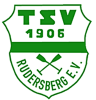 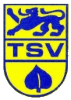 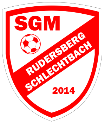 von Fotos und Texten MinderjährigerLiebe Eltern, liebe Vereinsmitglieder,als Sportverein(e) wollen wir unsere sportlichen Aktivitäten sowohl auf unserer Homepages als auch in andere  Medien, wie Tageszeitungen oder Broschüren präsentieren. Zu diesem Zweck möchten wir Fotos und Texte aus dem Vereinsleben verwenden, auf denen auch Ihre Kinder eventuell individuell erkennbar sind bzw. erwähnt werden. Aus rechtlichen Gründen ("Recht am eigenen Bild") ist dies nur mit Ihrem Einverständnismöglich. Wir bitten Sie deshalb, die dafür erforderliche Einverständniserklärung zu unterzeichnen:Hiermit erteile/n ich/wir dem TSV Schlechtbach 1919 e.V., dem TSV Rudersberg 1906 e.V., der SGM Rudersberg/Schlechtbach und Natascha Dorner die Erlaubnis, vereinsbezogene Fotos und Texte unserer Kinder zu erstellen und zu veröffentlichen. Es handelt sich dabei um die Kinder:1. __________________________________________________________2. __________________________________________________________3. __________________________________________________________Diese Einverständniserklärung gilt für Fotoveröffentlichungen im Zusammenhang mit Eintragungen im DFBnet, Veranstaltungen, Fußballspielen, Zeitungsartikeln, Berichten und Veröffentlichungen auf den Internetseiten des TSV Schlechtbach, des TSV Rudersberg, insbesondere der Abteilung Fußball und den SocialMedia Plattformen der oben genannten Vereinen und den Seiten von Natascha Dorner (Fotos von Spielen).Nach § 22 KUG (Kunsturhebergesetz) ist eine Veröffentlichung grundsätzlich nur zulässig, wenn zuvor die Einwilligung der Abgebildeten eingeholt wurde. Wir sind darüber informiert, dass der TSV Schlechtbach 1919 e.V., dem TSV Rudersberg 1906 e.V. und die SGM Rudersberg/Schlechtbach ausschließlich für den Inhalt ihrer eigenen Internetseiten verantwortlich ist. Es besteht und ergibt sich kein Haftungsanspruch gegenüber dem TSV Schlechtbach 1919 e.V., dem TSV Rudersberg 1906 e.V. und die SGM Rudersberg/Schlechtbach für Art und Form der Nutzung seiner Internetseite, z. B. für das Herunterladen von Bildern und deren anschließender Nutzung durch Dritte. Die Einwilligung ist freiwillig. Aus der Verweigerung der Einwilligung oder ihrem Widerruf entstehen Ihnen keine Nachteile.________________________________________________________________Ort, Datum________________________________________________________________Name und Anschrift des/der Erziehungsberechtigten______________________________________________________Unterschrift des/der Erziehungsberechtigten Hat Ihr Kind das 16. Lebensjahres vollendet, so ist hier auch seine schriftliche Zustimmung erforderlich.1. Kind: Unterschrift 	2. Kind: Unterschrift	 3. Kind: Unterschrift ________________	________________	 ________________